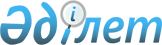 О проведении приписки граждан в городе Жезказгане
					
			С истёкшим сроком
			
			
		
					Решение акима города Жезказган Карагандинской области от 18 декабря 2013 года № 2. Зарегистрировано Департаментом юстиции Карагандинской области 20 января 2014 года № 2512. Прекращено действие в связи с истечением срока
      В соответствии с Законом Республики Казахстан от 16 февраля 2012 года "О воинской службе и статусе военнослужащих", Законом Республики Казахстан от 23 января 2001 года "О местном государственном управлении и самоуправлении в Республике Казахстан", аким города Жезказган РЕШИЛ:
      1. В январе-марте 2014 года организовать приписку граждан Республики Казахстан мужского пола, которым в год приписки исполняется семнадцать лет, а также старших возрастов, ранее не прошедших приписку, к призывному участку управления по делам обороны города Жезказган Карагандинской области.
      2. Контроль за исполнением данного решения возложить на заместителя акима города Жезказгана Аханова Б.М.
      3. Данное решение вводится в действие со дня официального опубликования.
					© 2012. РГП на ПХВ «Институт законодательства и правовой информации Республики Казахстан» Министерства юстиции Республики Казахстан
				
Аким города Жезказгана
С. Шайдаров
СОГЛАСОВАНО:
Начальник государственного
учреждения "Управление по делам
обороны города Жезказгана
Карагандинской области"
С. Касимов